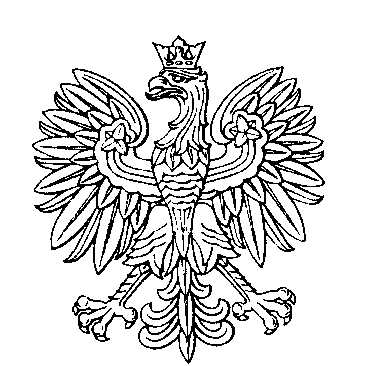 OBWODOWA KOMISJA WYBORCZA NR 1w gminie GłogówOBWODOWA KOMISJA WYBORCZA NR 2w gminie GłogówOBWODOWA KOMISJA WYBORCZA NR 3w gminie GłogówOBWODOWA KOMISJA WYBORCZA NR 4w gminie GłogówSKŁAD KOMISJI:Przewodniczący	Alicja Krystyna Grzesińska-ŚwiętekZastępca Przewodniczącego	Elżbieta Ewa GrochalaCZŁONKOWIE:SKŁAD KOMISJI:Przewodniczący	Agnieszka BiegasZastępca Przewodniczącego	Maria Kazimierczak-JankowskaCZŁONKOWIE:SKŁAD KOMISJI:Przewodniczący	Stanisław Maciej WardeckiZastępca Przewodniczącego	Marcel ZborowskiCZŁONKOWIE:SKŁAD KOMISJI:Przewodniczący	Jolanta MikołajczakZastępca Przewodniczącego	Magdalena KruszczyńskaCZŁONKOWIE: